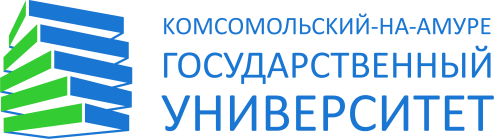 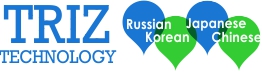 ЗаявкаНа участие во втором этапе Международной Российско-Корейско-Японско-Китайской студенческой on-line конференции «ТРИЗ-технологии-2019».Студент_______________гр., _______________ ______________ __________________          Код группы, № группы 		Фамилия 	Имя 		ОтчествоНаименование доклада _____________________________________________________ 					На русском языке____________________________________________________________________________					На английском языкеРуководитель __________________ ____________________________________________            		Должность 			Фамилия И.О. Примечание: Заявка должна быть подписана студентом и руководителем.Бумажный вариант заявки необходимо представить на кафедру «МОП ЭВМ», профессору Бердоносову В. Д. или аспиранту Шамак В. А.Электронный вариант заявки необходимо отправить по адресу ktriz@knastu.ru 